
Looking Up 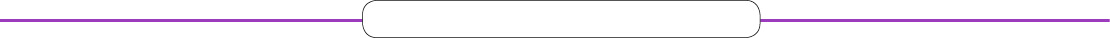 Dynamic Warm-up Dance 
Music by SafetySuit [iTunes Link] 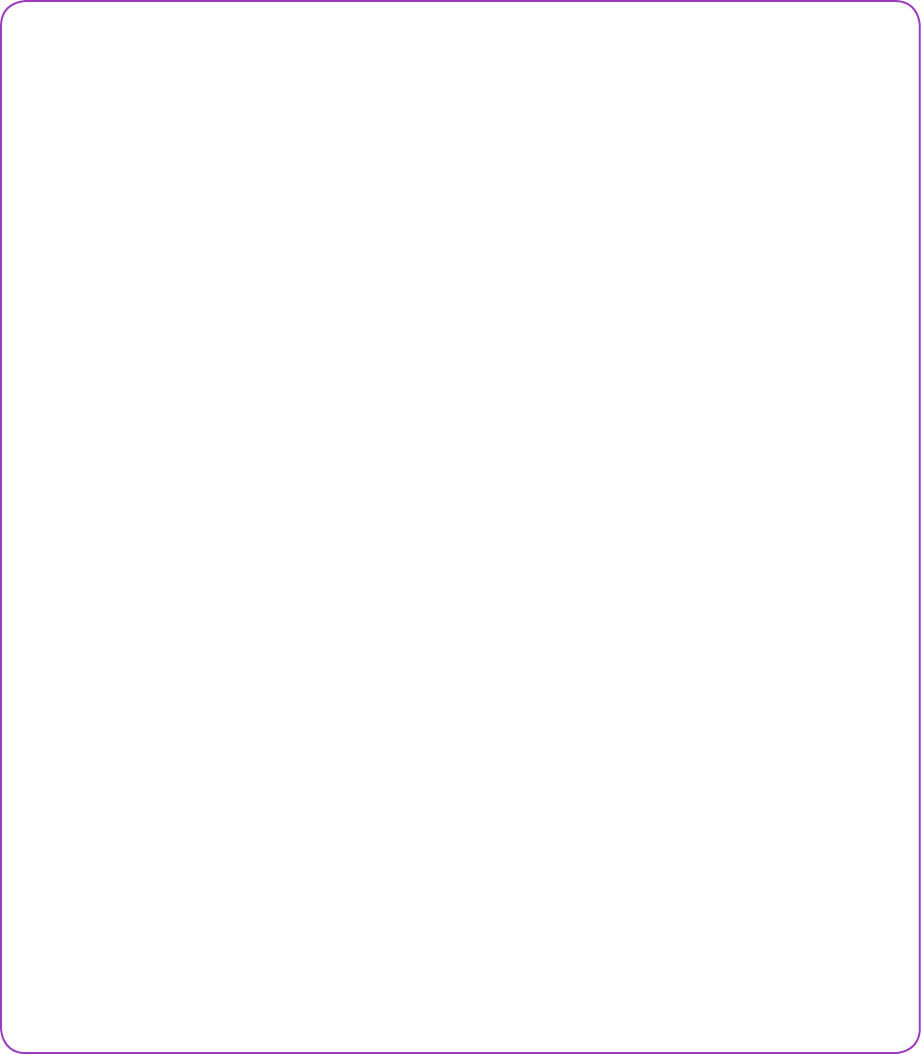 Movement NameMovement DescriptionCountsStep-togethers with arms wavingStep to the R with the R foot, touch the L foot in so feet are together. Arms wave high overhead to the R.1-2Step-togethers with arms wavingRepeat to the L. Arms wave high overhead to the L.3-4Step-togethers with arms wavingRepeat to the R. Arms wave high overhead to the R.5-6Step-togethers with arms wavingRepeat to the L. Arms wave high overhead to the L.7-8Bent knee bouncesWith feet together, knees bent, and hands on knees: bounce your knees twice to the R.1-2Bent knee bouncesRepeat to the L.3-4Bent knee bouncesRepeat to the R.5-6Bent knee bouncesRepeat to the L.7-8Half grapevine with a clapHalf grapevine to the R (step to the R with the R foot, cross the L foot behind the R foot and step on it, step to the R with the R foot).1-2-3Half grapevine with a clapTouch the L foot in so feet are together and clap your hands.4Half grapevine with a clapHalf grapevine to the L.5-6-7Half grapevine with a clapTouch the R foot in so feet are together and clap your hands.83-step turns with a clap3-step turn to the R (step to the R with the R foot, swing the L foot in front of the R to turn halfway around clockwise, swing the R foot behind the L foot to turn halfway around clockwise, facing front again).1-2-33-step turns with a clapTouch the L foot in so feet are together and clap your hands.43-step turns with a clap3-step turn to the L (step to the L with the L foot, swing the R foot in front of the L to turn halfway around counter-clockwise, swing the L foot behind the R foot to turn halfway around counter-clockwise, facing front again).5-6-73-step turns with a clapTouch the R foot in so feet are together and clap your hands.8SUPERCHARGE THE MOVES!SUPERCHARGE THE MOVES!SUPERCHARGE THE MOVES!Side jumps with arms wavingWith feet together, jump to the R and then to the L. Arms wave high overhead to the R when you jump R and to the L when you jump L.(each jump takes 1 count) 1-2-3-4-5-6-7-8Jump rope side to sideWith feet together, jump to the R and then to the L. Pretend you’re jumping rope with your arms.(each jump takes 1 count) 1-2-3-4-5-6-7-8Triple jumps with a clapWith feet together, jump to the R four times. Clap as you land the 4th jump.1-2-3-4Triple jumps with a clapWith feet together, jump to the L four times. Clap as you land the 4th jump.5-6-7-8Triple jumps with a clapWith feet together, use 4 jumps to turn all the way around clockwise. Clap as you land the 4th jump.1-2-3-4Triple jumps with a clapWith feet together, use 4 jumps to turn all the way around counter-clockwise. Clap as you land the 4th jump.5-6-7-8